Ilford County High School Person Specification – Assistant Headteacher – Teaching & Learning / Quality & Standards in Maths and ScienceWe are committed to safeguarding and promoting the welfare of our pupils and expect all staff and volunteers to share this commitmentIlford County High School Person Specification – Assistant Headteacher – Teaching & Learning / Quality & Standards in Maths and ScienceWe are committed to safeguarding and promoting the welfare of our pupils and expect all staff and volunteers to share this commitmentIlford County High School Person Specification – Assistant Headteacher – Teaching & Learning / Quality & Standards in Maths and ScienceWe are committed to safeguarding and promoting the welfare of our pupils and expect all staff and volunteers to share this commitment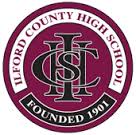 EssentialDesirableMethod of AssessmentQualificationsHonours degree in Maths, Science or a related subjectQTS or PGCEAdditional post-graduate qualification – educational or subject related.Production of applicant’s certificatesExperienceExcellent classroom teacherExperience of successfully teaching at all Key Stages including at A Level. Experience leading change at Middle Leadership level. (Faculty,  Department , Year or House etc) Experience of the effective use of assessment and analysis in raising standards.Experience of motivating, challenging and supporting students to achieve their best.Experience of securing professionally effective relationships with students, parents and a wide range of colleagues.Experience of working with and developing links with the community.Previous successful experience of Senior Leadership.Application FormInterviewProfessional ReferencesKnowledge and UnderstandingUnderstanding of high-quality teaching, and the ability to model this for others.Thorough knowledge of the Ofsted Framework and the ability to support others to develop their teaching and pedagogy.Knowledge and understanding of data analysis including national benchmarkingAn understanding of the needs of SEN, G&T, EAL, PP, LAC studentsRelevant Teaching and Learning INSETUnderstanding of school financesApplication FormInterviewProfessional ReferencesSkillsAbility to communicate a vision and inspire othersConfident use of ICTGood time management and organisational skillsSensitive towards people and able to resolve conflictsConfident about seeking advice when necessaryAbility to work well under pressure and prioritise effectivelyAbility to work as part of a teamAbility to take responsibility and show initiativeAbility to communicate effectively with a range of audiences including students, parents and colleagues. Ability to build effective working relationshipsA commitment to getting the best outcomes for all pupils and promoting the ethos and values of the schoolCommitment to safeguarding and equalityFlexibilityGood sense of humourApplication FormInterviewProfessional References